Éléments pour mise en ligne d’activité pédagogique sur l’espace pédagogique académique de mathématiques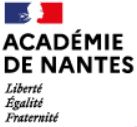 Idéalement, la mise en ligne nécessite les informations précisées ci-dessous. L’ensemble est à compléter et à envoyer par mail aux enseignants référents : Pour le collège : Sophie-Jeanne.Riviere@ac-nantes.fr Pour le lycée : fabrice-jose.foucher@ac-nantes.fr	Ne pas hésiter à contacter l’enseignante référente ou l’enseignant référent pour toute question liée à la publication.	 Merci de votre contributionNOM :	PRENOM :			 EMAIL :				 	LIEU D'EXERCICE : Pour toute question liée à la publication ou après celle-ci, ne pas hésiter à contacter le référent ou le webmestre : emmanuel.malgras@ac-nantes.fr Titre de l'activitéPrévoir, si possible, un titre courtPhrase d’accrocheEn quelques mots, indiquer en quoi consiste cette activitéMots-clésLe référencement nécessite quelques mots-clés : si vous avez des idées de mots-clés, ne pas hésiter à les indiquer.Présentation de l’activitéL’attendu est un document dans un format modifiable présentant l’activité « telle que vous aimeriez la lire » sur le site académique. Par exemple :Le document élèveUn déroulé de la séanceQuelques images prises pendant la séance. (Si des élèves sont visibles, prévoir l’autorisation de diffusion). Ces images permettront d’illustrer la page de cette activité.Si vous n'avez pas les droits pour les photos, il est possible de flouter les visages, en particulier s’ils occupent un petit espace de l’image.L’attendu est un document dans un format modifiable présentant l’activité « telle que vous aimeriez la lire » sur le site académique. Par exemple :Le document élèveUn déroulé de la séanceQuelques images prises pendant la séance. (Si des élèves sont visibles, prévoir l’autorisation de diffusion). Ces images permettront d’illustrer la page de cette activité.Si vous n'avez pas les droits pour les photos, il est possible de flouter les visages, en particulier s’ils occupent un petit espace de l’image.Fichiers nécessaires(à envoyer en pièces jointes)Tout document en lien avec cette activité dans des formats « classiques » :Images : jpg, pngVidéos : mp4, webm, Texte : doc, docx, odt… 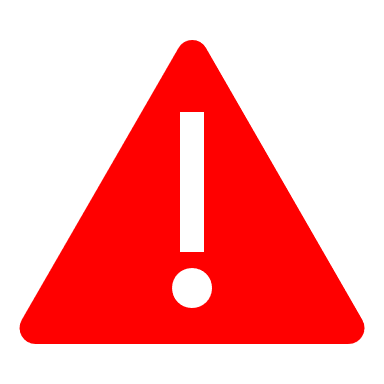 Les images utilisées dans les documents envoyés doivent être libres de droit.